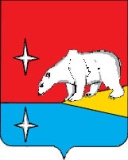 ГЛАВА ГОРОДСКОГО ОКРУГА ЭГВЕКИНОТП О С Т А Н О В Л Е Н И ЕОб установлении норматива стоимости одного квадратного метра общей площади жилья на территории городского округа ЭгвекинотВ соответствии с данными Федеральной службы государственной статистики, размещенными в свободном доступе в Единой межведомственной информационно-статистической системе (ЕМИСС) о средней цене 1 кв.м. общей площади квартир на вторичном рынке жилья по Дальневосточному Федеральному округу П О С Т А Н О В Л Я Ю:1. Установить норматив стоимости одного квадратного метра общей площади жилья на территории городского округа Эгвекинот, используемый для расчета стоимости приобретения жилья, в размере 87 637 (восемьдесят семь тысяч шестьсот тридцать семь) рублей 03 копейки.2. Признать утратившим силу Постановление Главы городского округа Эгвекинот от 25 февраля 2021 г. № 6-пг «Об установлении норматива стоимости одного квадратного метра общей площади жилья на территории городского округа Эгвекинот».3. Настоящее постановление подлежит обнародованию в местах, определенных Уставом городского округа Эгвекинот, размещению на официальном сайте городского округа Эгвекинот в информационно-телекоммуникационной сети «Интернет» и вступает в силу со дня его обнародования.4. Контроль за исполнением настоящего постановления возложить на первого заместителя Главы Администрации городского округа Эгвекинот Абакарова А.М.Р.В. Коркишкоот 28 февраля 2022 г.                  № 5 - пг   п. Эгвекинот